План-конспект занятияпедагога дополнительного образования Ляпиной Альбины НиколаевныОбъединение: коллектив современного танца «Энергия»Программа: «Основы танца».Группы: 01-30, 1-26. Дата проведения: 19.12.2023.Время проведения:16.30-18.00, 18.30-20.00.Тема занятия: Основы вращения. Правила выполнения различных вращений.Цель занятия: Освоить новые виды вращений и изучить правила их выполнения.Ход занятия.Вводная часть - разминка:1.Выполните разминку:Бег на месте – 1 минуту. Затем выполнить комплекс упражнений: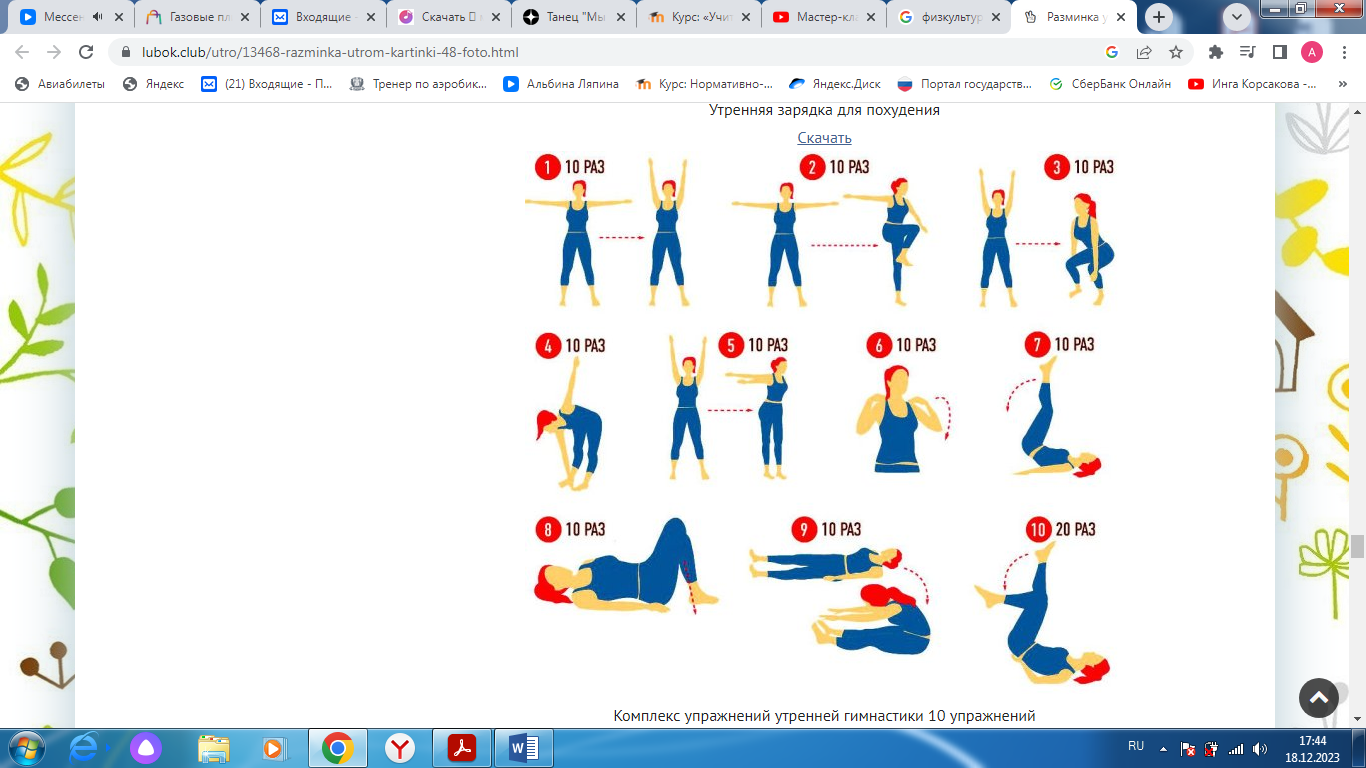 Упражнения стретч-характера: - шпагаты правый, левый, поперечный по 5 минут каждый.Основная частьПовтор - подготовка к вращению.Исходное положение – шестая позиция ног, корпус подтянут, руки опущены. Руки раскрываются в стороны, правая нога открывается назад, выполняем подхват рук в первую позицию, носок правой ноги поднимается на уровень колена левой ноги. Повторяем 8 раз с правой ноги, затем 8 раз с левой ноги. После чего пробуем, с сохранением точки и равновесия выполнить поворот, с правой ноги вращение будет выполняться на лево, с левой ноги поворот на право. Важно сохранять положение корпуса и точки. 1.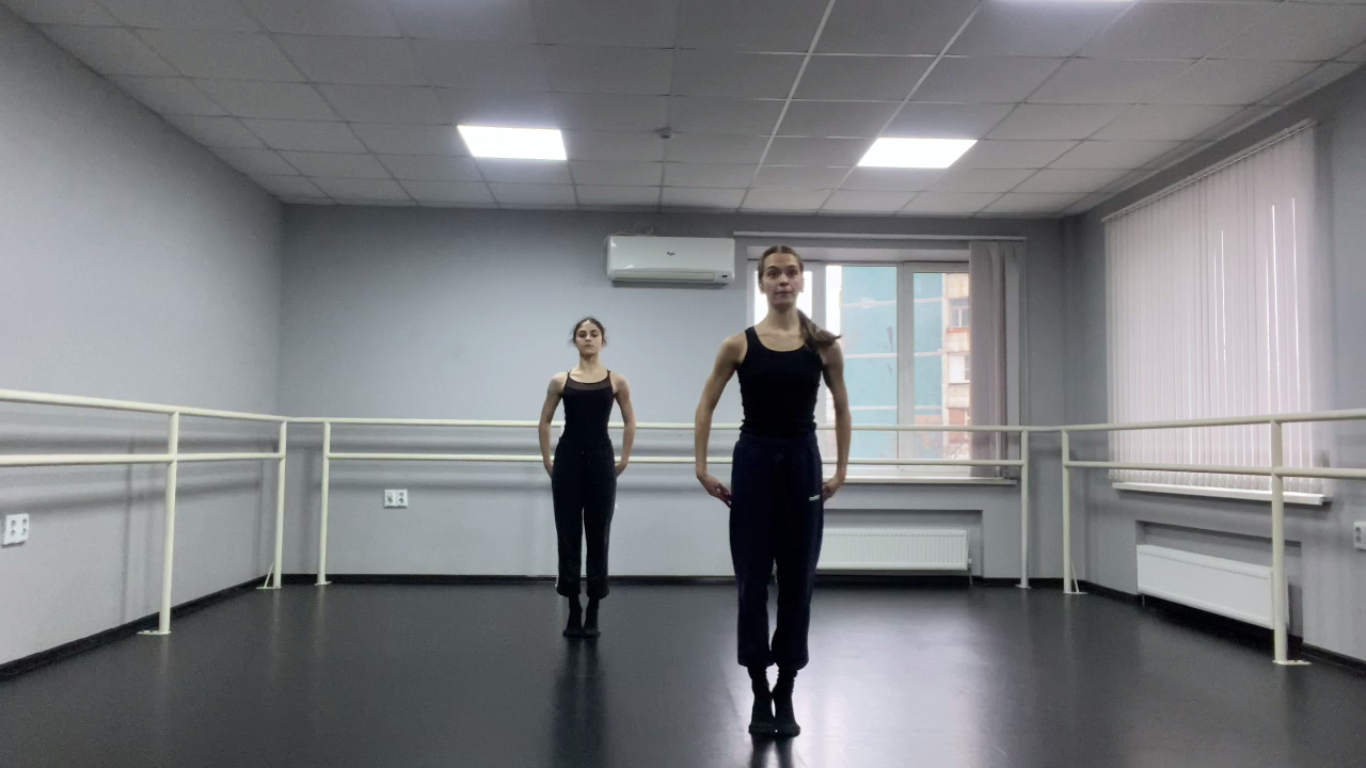 2. 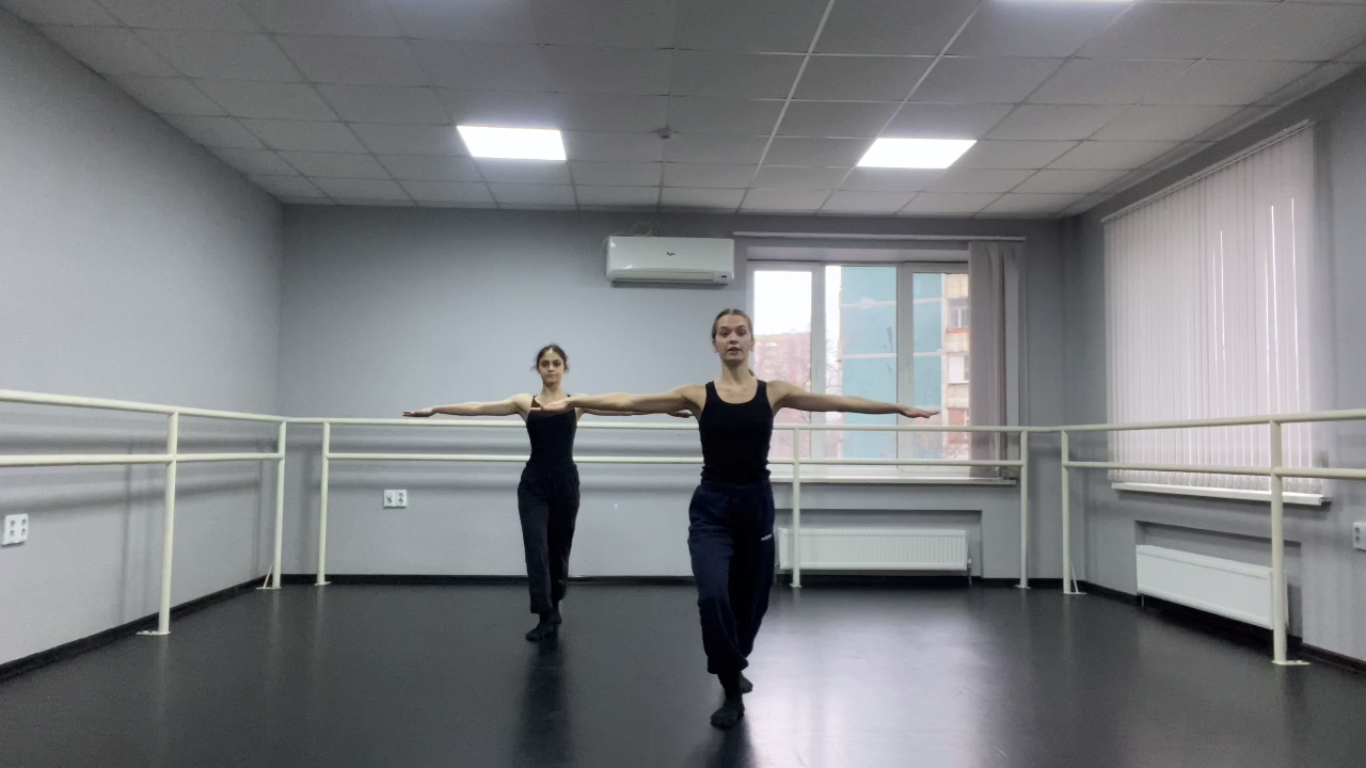 3. 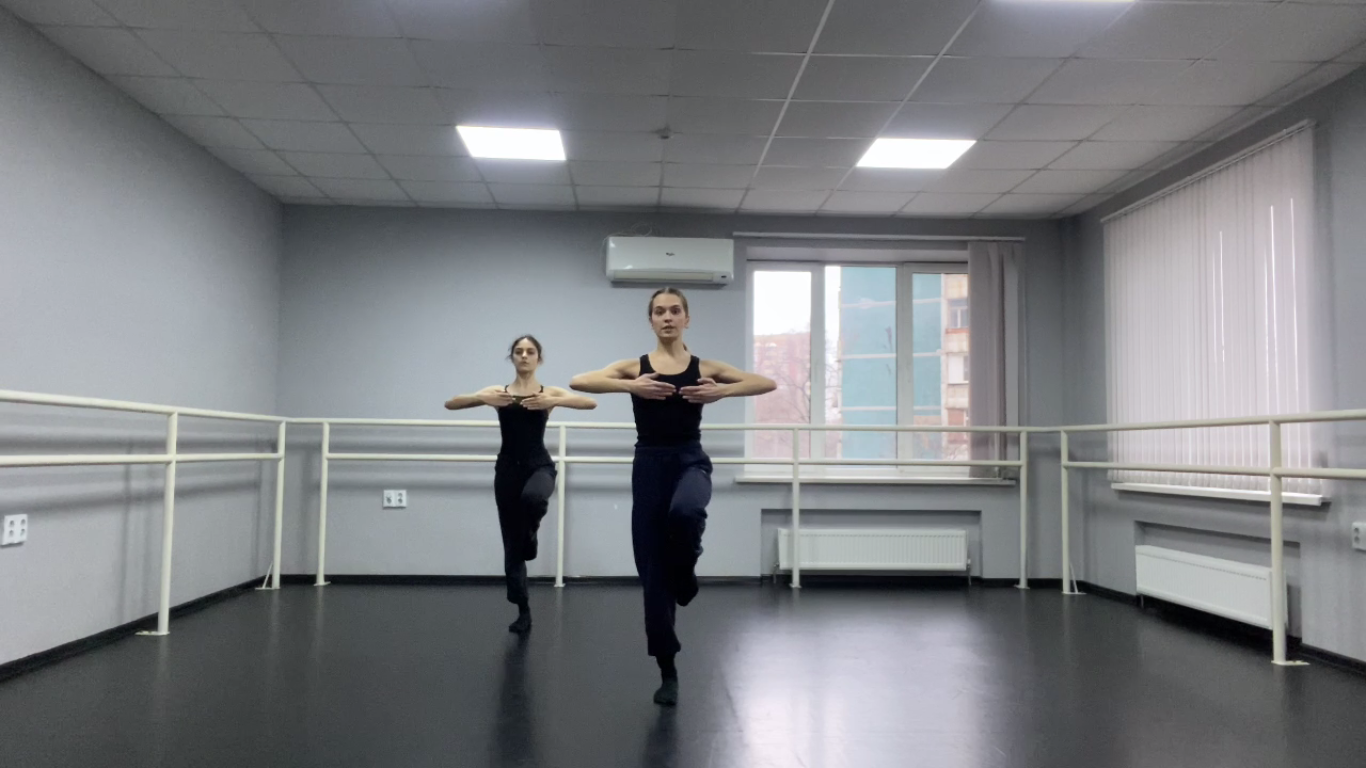 Виды вращенийhttps://www.youtube.com/watch?v=Ne57-Kk3eW0Начиная с 12 минуты, ознакомиться и попробовать выполнить новые виды вращений.3. Заключительная часть:- расслабление лежа на спине.Домашнее задание: - отработка разных видов вращения.Обратная связь metodistduz@mail.ru для Ляпиной А.Н.